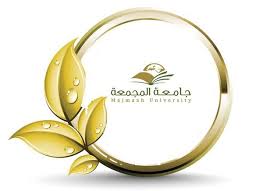 Course SyllabusTopics to be CoveredCourse Number and Title: ENG122, Listening and speaking-IICourse Level: Level two / First year	Prerequisites: ENG 112Course Status: CompulsoryCourse Instructor: Dr. Najeeb us SaqlainEmail: na.khan@mu.edu.sa Credit Hours:2 Hours Days & Timing of Lectures:Wednesday 10:00-12:00 ( Classroom 122)Course Description:Listening & Speaking-II is a sequel of Speaking & Listening-I and builds on the skills learned there. It aims to train the students to develop their speaking and listening skills to the intermediate level to enable them to comprehend and communicate at a variety of communicative situations both formal & informal, ranging from a quite familiar to an altogether unfamiliar circumstances . A variety of teaching techniques including ‘Integrating Metacognitive Strategies’ will be used.Course Description:Listening & Speaking-II is a sequel of Speaking & Listening-I and builds on the skills learned there. It aims to train the students to develop their speaking and listening skills to the intermediate level to enable them to comprehend and communicate at a variety of communicative situations both formal & informal, ranging from a quite familiar to an altogether unfamiliar circumstances . A variety of teaching techniques including ‘Integrating Metacognitive Strategies’ will be used.Course Objectives:Prepare students to comprehend spoken English at a variety of communicative situations both formal and in formal, especially their class lecturesPrepare students to speak with an intermediate level of clarity about different topics in various communicative situations both familiar and unfamiliar. Course Objectives:Prepare students to comprehend spoken English at a variety of communicative situations both formal and in formal, especially their class lecturesPrepare students to speak with an intermediate level of clarity about different topics in various communicative situations both familiar and unfamiliar. Requirements: a) Attendance (no more than 3 absences are allowed), b) Participation, c) Assignments, and d) Taking the midterm and final exams.Required Textbook:Richard, J .,Bycina, D. &Wisniewska,I.(2005).Person to Person. New York, Oxford University Press. Optional Textbooks:List Electronic Materials  :http://takeielts.britishcouncil.org/prepare-test/free-practice-testshttp://englishplus.com/grammar/contents.htmhttp://www.englishclub.com/grammar/index.htmhttp://www.englishclub.com/speaking/presentations.htmhttp://www.englishclub.com/Grading:). 1st midterm----------20% 2). 2st midterm------20% 3). Quizzes -------10% 4) Homework--------10% 5). Final Exam------------40%  Grading System: A+: 95-100; ------A: 90-95; ------B+: 85-89; ----B: 80-84; ----C+: 75-79; ---C: 70-74; ---------D+: 65-69; -----D: 60-64; ------F: -59.List of TopicsNo. of WeeksContact HoursIntroduction to the course12U1 (Haven’t we met before?)12U2 (Where can I get this cleaned?)12U3 (Could I please speak to Jo?)12U4 (What can we do?)12U5 (Haven’t you heard yet?)12U6 (I feel terrible?)12U7 (What is this thing?)2Mid Term Exam1U8 (We’d like to book a hotel.)12U9 (If you like shopping…)12U10 (Who’s that woman?)12U11 (Have you ever tried it?)12U12 (What did you think of it?)12Revision for the final exam12Final Exam